												Mod. DNC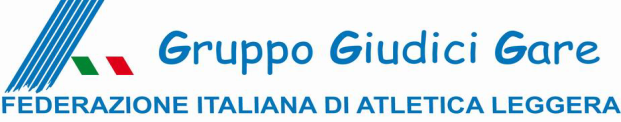 Alla PROCURA FEDERALEDELLAFEDERAZIONE ITALIANA DI ATLETICA LEGGERAATTO DI DENUNCIA DI ILLECITO SPORTIVO E/O SCORRETTO COMPORTAMENTO MORALE E CIVILEIl sottoscritto 						 , nato il __/__/____, a 		 tessera FIDAL n. 			, cellulare n. 						     e-mail ovvero PEC 										in qualità di 												 in occasione della manifestazione 								 che si è svolta il giorno __/__/____in località 				, manifestazione inserita in calendario federale, espone quanto segue:Dettagliata descrizione degli elementi di fatto e (se del caso) delle Regole violate.Tutto ciò premesso, il sottoscritto, come in intestazione qualificatosi, inoltra formaleDENUNCIAnei confronti di 						, nato il __/__/__, a 		 tessera FIDAL (eventuale) n. 		, appartenente alla società 					 codice FIDAL (eventuale) n. 		, nonché nei confronti di 					 nato il __/__/__, a 		 tessera FIDAL (eventuale) n.		, appartenente alla società 				 codice FIDAL (eventuale) n.		 e nei confronti di 						, nato il __/__/__, a 		 tessera FIDAL (eventuale) n.		, appartenente alla società 					 codice FIDAL (eventuale) n.		Con espressa richiesta che i fatti di cui sopra vengano perseguiti ai sensi delle norme di giustizia sportiva.Si indicano quali testimoni:1) nome: 						, cognome: 					 eventuale tessera FIDAL n. 		, cellulare n. 					 e-mail ovvero PEC : 							2) nome: 						, cognome: 					 eventuale tessera FIDAL n. 		, cellulare n.						 e-mail ovvero PEC : 							3) nome: 						, cognome: 					 eventuale tessera FIDAL n. 		, cellulare n. 					 e-mail ovvero PEC : 							Si allegano le seguenti prove documentali (rimettere tutta la documentazione in possesso, tra cui verbali di gara, eventuali classifiche, prove fotografiche o video):Luogo e data									Firma